JAK SE STAVÍ KYTARA?A NEJEN TOSE DOZVÍTE A NA VLASTNÍ OČI UVIDÍTE, ZÚČASTNÍTE-LI SE PROJEKTOVÉHO DNE KOMISE VÝTVARNÉ VÝCHOVY, KDY V DOPROVODU MISTRA ŘEZBÁŘE NAVŠTÍVÍME UMĚLECKÉ ATELIÉRY A ODBORNÉ DÍLNYSTŘEDNÍ UMĚLECKOPRŮMYSLOVÉ ŠKOLYHUDEBNÍCH NÁSTROJŮ A NÁBYTKU V HRADCI KRÁLOVÉ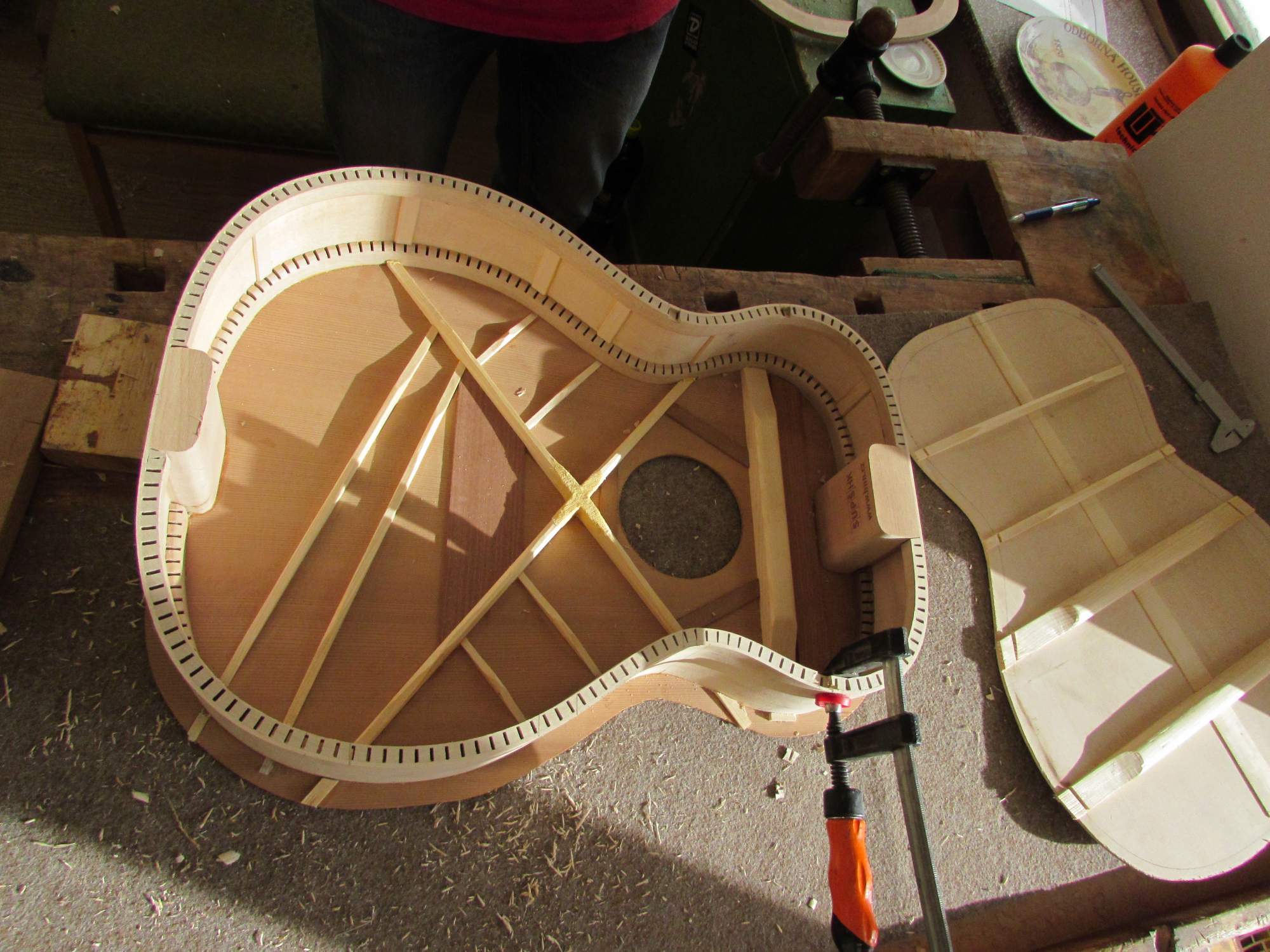 ZÁJEMCI Z ŘAD NAŠICH STUDENTŮ BUDOU MÍT PŘÍLEŽITOST NAHLÉDNOUT POD POKLIČKU BUDOUCÍM UMĚLECKÝM TRUHLÁŘŮM A ŘEZBÁŘŮM, TVŮRCŮM HUDEBNÍCH NÁSTROJŮ, INTERIÉROVÝM DESIGNÉRŮM I RESTAURÁTORŮM HISTORICKÉHO NÁBYTKU.ZA KOMISI VÝTVARNÉ VÝCHOVY VÁS SRDEČNĚ ZVE A NA VAŠI ÚČAST SE TĚŠÍGARANT AKCE MIROSLAVA PÁROVÁ